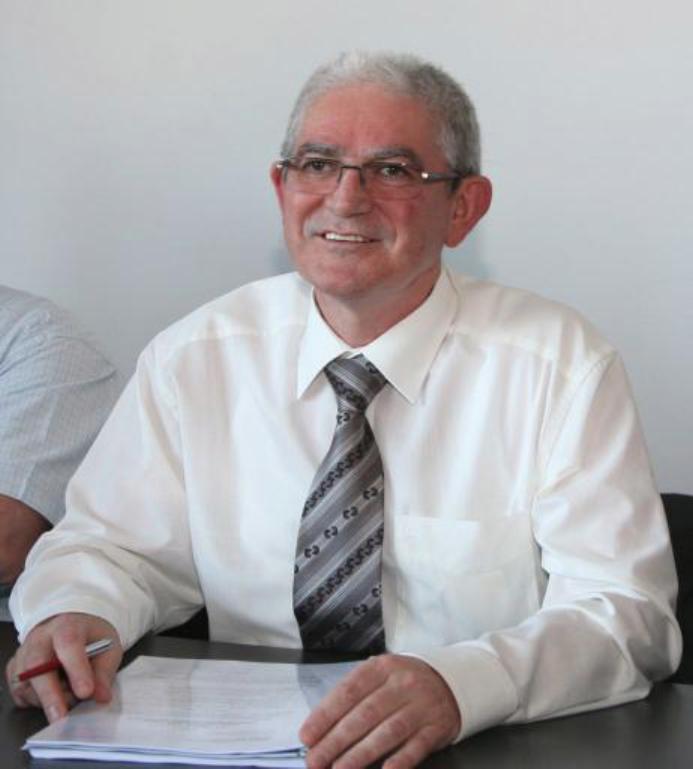 Prim. mr. sc. Marijan CesarikKontakt:    tel. 01 4677-100,              fax: 01 4677-091 e-mail: marijan.cesarik@miz.hrRođen 20. travnja 1957.g. u Gradcu kraj Požege, oženjen, otac jednog djetetaObrazovanje2003. - međunarodni postdiplomski stručni studij iz menadžmenta u zdravstvu „LMHS“ (Leadership
and management of health services),1995. magistrirao s radom Analiza kvantitativnog dermatoglifskog uzorka u visoko natprosječno inteligentnih ispitanika1987.-1990. specijalizacija neurologije na neurološkoj klinici KBC Rebro Zagreb1982. diplomirao na Medicinskom fakultetu Sveučilišta u Zagrebu, doktor medicinePolitička karijera2011. - Odlukom Vlade Republike Hrvatske izabran za zamjenika ministra zdravlja2009. - predsjednik Županijske skupštine Požeško-slavonske županije2006.-2008.: gradonačelnik grada Požege2005. - predsjednik Gradskog vijeća grada Požege2004. - potpredsjednik Gradskog vijeća grada Požege2000. - član Socijaldemokratske partije Hrvatske (SDP)Profesionalna karijera2008. - predstojnik Službe za neurologiju i psihijatriju i kliničku psihologiju Opće županijske bolnice u Požegi te zamjenik ravnatelja bolniceod 2005. predavač i moderator Motovunske Ljetne škole unapređenja zdravlja koju organizira Škola narodnog „Andrija Štampar“1991. - edukacija iz kliničke elektromioneurografije i neuromuskularnih bolesti kod prof. dr. sc. Anice Jušić1991. - sudjelovao u organizaciji „Prvog hospicijskog odjela u Hrvatskoj“ koji je organiziran u      Požegi, prvog i zasad jedinog hospicijskog odjela u Hrvatskoj1986.  Služba za neurologiju i psihijatriju, Odjel neurologije1982.-1986. - Medicinski centar u Požegi, Služba medicine rada, ambulanta Ijevaonice željeza „Plamen“Publikacije, članstva i nagrade2011. predsjednik Vijeća HLK2003. predsjednik županijskog povjerenstva Hrvatske liječničke komore (HLK) i član Povjerenstva za bolničke specijalističke i javnozdravstvene djelatnosti HLKčlan Organizacijskog odbora Prvog i Drugog hrvatskog simpozija o hospiciju i palijativnoj skrbičlan uredništva biltena za palijativnu medicinu čiji je prvi broj objavljen 1997.suradnik na znanstveno-istraživačkom projektu Hospicij i palijativna skrb Hrvatskog društva za hospicij i palijativnu skrb HLZ-akoautor prvog fakultetskog udžbenika Hospicij i palijativna skrb prof. dr. sc. Anice Jušićaktivno sudjelovanje u brojnim aktivnostima Hrvatskog liječničkog zbora (HLZ)u dva mandata tajnik podružnice HLZ-a Požegau dva navrata predsjednik podružnice HLZ-a Požega i član Glavnog odbora HLZ-adobitnik dviju diploma, povelje i odličja Ladislav Rakovacod osnutka Hrvatske liječničke komore (HLK) izabran za delegata u Skupštini HLKu tri navrata izabran za predsjednika županijskog povjerenstva HLKčlan stručno-savjetodavnog odbora Hrvatskog društva za multiplu sklerozučlan Hrvatskog neurološkog društva HLZ-a, Hrvatskog društva za medicinsko vještačenje HLZ-a i Hrvatskog društva za hospicij i palijativnu skrb , predavač neurologije i neurofiziologije na Visokoj zdravstvenoj školi, odjel  u Požegipredavač neurologije na Srednjoj medicinskoj školi u Pakracu, odjel Požegaobjavio trideset i pet znanstvenih i stručnih radova Strani jeziciengleski, njemački